Министерство сельского хозяйства Российской Федерациифедеральное государственное бюджетное образовательное учреждение 
дополнительного профессионального образования«РОССИЙСКАЯ АКАДЕМИЯ МЕНЕДЖМЕНТА В ЖИВОТНОВОДСТВЕ»(ФГБОУ РАМЖ)Календарный учебный график профессиональной переподготовки и повышения квалификации специалистов АПК на 2021 год в ФГБОУ «Российская академия менеджмента в животноводстве»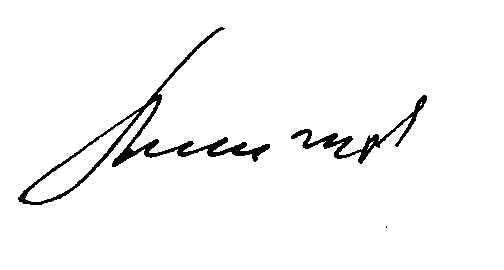 Ректор, профессор			 А.П. Пыжов142143, Московская область,Городской округ Подольск,посёлок Быково, улица Академическая, дом 9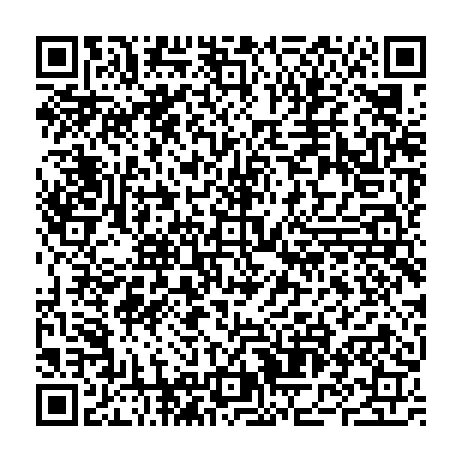 Тел./Факс: (4967) 67-68-38Тел./Факс: (4967) 67-68-88info@ramj.ru; www.ramj.ru№п/пНаименование программы обученияДата начала обучения№п/пНаименование программы обученияДата начала обученияПрофессиональная переподготовкаПрофессиональная переподготовкаПрофессиональная переподготовка2.5.Экономика, менеджмент и маркетинг в животноводстве11.0104.101.Племенное дело в животноводстве01.022.5.Экономика, менеджмент и маркетинг в животноводстве11.0104.102.Воспроизводство с.-х. животных и трансплантация эмбрионов01.022.6.Информационное обеспечение живот-новодства с применением персональ-ных компьютеров (начальная и базовая компьютерная подготовка,  статистический анализ на ПК; (технология внедрения и обработки информации в АРМ «СЕЛЕКС» на уровне хозяйства, АРМ «Регион» региоальная база данных КРС, АРМ «БУСП – учет спермопродукции быков-производителей племпредприятий», Оценка типа телосложения)25.0110.0517.0514.0613.09Повышение квалификацииПовышение квалификацииПовышение квалификации2.6.Информационное обеспечение живот-новодства с применением персональ-ных компьютеров (начальная и базовая компьютерная подготовка,  статистический анализ на ПК; (технология внедрения и обработки информации в АРМ «СЕЛЕКС» на уровне хозяйства, АРМ «Регион» региоальная база данных КРС, АРМ «БУСП – учет спермопродукции быков-производителей племпредприятий», Оценка типа телосложения)25.0110.0517.0514.0613.091.Воспроизводство с.-х. животных и трансплантация эмбрионовВоспроизводство с.-х. животных и трансплантация эмбрионов2.6.Информационное обеспечение живот-новодства с применением персональ-ных компьютеров (начальная и базовая компьютерная подготовка,  статистический анализ на ПК; (технология внедрения и обработки информации в АРМ «СЕЛЕКС» на уровне хозяйства, АРМ «Регион» региоальная база данных КРС, АРМ «БУСП – учет спермопродукции быков-производителей племпредприятий», Оценка типа телосложения)25.0110.0517.0514.0613.091.1.Интенсивные методы воспроиз-водства стада11.0117.0507.0606.0908.112.6.Информационное обеспечение живот-новодства с применением персональ-ных компьютеров (начальная и базовая компьютерная подготовка,  статистический анализ на ПК; (технология внедрения и обработки информации в АРМ «СЕЛЕКС» на уровне хозяйства, АРМ «Регион» региоальная база данных КРС, АРМ «БУСП – учет спермопродукции быков-производителей племпредприятий», Оценка типа телосложения)25.0110.0517.0514.0613.091.2.Профилактика бесплодия и яловости коров11.0125.0114.0606.0915.112.6.Информационное обеспечение живот-новодства с применением персональ-ных компьютеров (начальная и базовая компьютерная подготовка,  статистический анализ на ПК; (технология внедрения и обработки информации в АРМ «СЕЛЕКС» на уровне хозяйства, АРМ «Регион» региоальная база данных КРС, АРМ «БУСП – учет спермопродукции быков-производителей племпредприятий», Оценка типа телосложения)25.0110.0517.0514.0613.091.2.Профилактика бесплодия и яловости коров11.0125.0114.0606.0915.113.1.Современные технологии заготовки, хранения, оценки и использования 11.0101.0614.0628.061.2.Профилактика бесплодия и яловости коров11.0125.0114.0606.0915.113.1.Современные технологии заготовки, хранения, оценки и использования 11.0101.0614.0628.061.2.Профилактика бесплодия и яловости коров11.0125.0114.0606.0915.113.1.Современные технологии заготовки, хранения, оценки и использования 11.0101.0614.0628.061.3.Искусственное осеменение КРС01.0316.0328.0620.093.1.Современные технологии заготовки, хранения, оценки и использования 11.0101.0614.0628.061.3.Искусственное осеменение КРС01.0316.0328.0620.093.2.Охрана труда в животноводстве06.121.3.Искусственное осеменение КРС01.0316.0328.0620.093.3.Ресурсосберегающие технологии про-изводства и первичной переработки продуктов животноводства (молочное скотоводство)01.0225.0215.0322.0312.0410.0506.0920.0925.1015.112.Племенное дело в животноводствеПлеменное дело в животноводстве3.3.Ресурсосберегающие технологии про-изводства и первичной переработки продуктов животноводства (молочное скотоводство)01.0225.0215.0322.0312.0410.0506.0920.0925.1015.112.1.Племенное дело и современные информационные системы в животноводстве01.0215.0215.0329.0312.0424.0531.0507.0606.0908.1115.1106.1213.123.3.Ресурсосберегающие технологии про-изводства и первичной переработки продуктов животноводства (молочное скотоводство)01.0225.0215.0322.0312.0410.0506.0920.0925.1015.112.2.Методы оценки экстерьера молочного скота 15.0317.0520.0908.113.3.Ресурсосберегающие технологии про-изводства и первичной переработки продуктов животноводства (молочное скотоводство)01.0225.0215.0322.0312.0410.0506.0920.0925.1015.112.2.Методы оценки экстерьера молочного скота 15.0317.0520.0908.113.3.Ресурсосберегающие технологии про-изводства и первичной переработки продуктов животноводства (молочное скотоводство)01.0225.0215.0322.0312.0410.0506.0920.0925.1015.112.2.Методы оценки экстерьера молочного скота 15.0317.0520.0908.113.3.Ресурсосберегающие технологии про-изводства и первичной переработки продуктов животноводства (молочное скотоводство)01.0225.0215.0322.0312.0410.0506.0920.0925.1015.112.3.Повышение конкурентоспособности животноводства и задачи кадрового обеспечения (НПК)15.063.3.Ресурсосберегающие технологии про-изводства и первичной переработки продуктов животноводства (молочное скотоводство)01.0225.0215.0322.0312.0410.0506.0920.0925.1015.112.3.Повышение конкурентоспособности животноводства и задачи кадрового обеспечения (НПК)15.062.3.Повышение конкурентоспособности животноводства и задачи кадрового обеспечения (НПК)15.062.4.Бонитировка27.0920.122.4.Бонитировка27.0920.12